ISCRIZIONE/CONFERME ALLA SCUOLA DELL’INFANZIA E AL NIDO PER L’ANNO SCOLASTICO 2022-2023Carissimi genitori a causa della complessa situazione sanitaria, anche quest’anno, sia le nuove iscrizioni che le conferme dell’iscrizione avverranno on -line, dal 10 gennaio al 31gennaio 2022.A seguito vi indichiamo le modalità per accedere ai moduli di iscrizioni/conferma.Tali moduli compilati, firmati e completi dei documenti richiesti, dovranno essere inoltrati alla segreteria della scuola a questo indirizzo mail: materna.piombinodese@fismpd.itPer ulteriori informazioni contattare il numero 049-9365103. In caso di difficoltà vi informiamo che nel pre-ingresso della scuola saranno a disposizione dei moduli cartacei e una cassetta per il deposito in busta chiusa delle eventuali iscrizioni cartacee.Confidiamo nella vostra collaborazione.Grazie e cordiali saluti.                                                                                  La DirezioneMODALITA’ DI ISCRIZIONE ALLA SCUOLA DELL’INFANZIA E AL NIDO1. https://scuole.fismpadova.it/piombinodese2. cliccare alla voce DOCUMENTI E RISORSE o alla voce ARCHIVIO 4. Accedere ai moduli di iscrizione, scaricarli e procedere alla compilazione5. inoltrarli alla scuola completi di tutti i documenti richiesti, in formato pdf.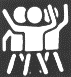 CENTRO INFANZIA  S.GIUSEPPEParrocchia San Biagio V.M. 35017 Piombino Dese (Pd)Via Roma, 112 – Tel. e fax  049 9365103 e- mail :materna.piombinodese@fismpd.it